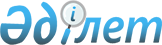 О признании утратившим силу Указа Президента Республики Казахстан,  имеющего  силу Закона, "О ценных бумагах и фондовой бирже"Закон Республики Казахстан от 5 марта 1997 г. N 79-1 ЗРК     Признать утратившим силу Указ Президента Республики Казахстан,имеющий силу Закона, от 21 апреля 1995 г. N 2227 "О ценных бумагах ифондовой бирже" (Ведомости Верховного Совета Республики Казахстан,1995 г., N 5, ст.39, N 23, ст.141, N 24, ст.162; ВедомостиПарламента Республики Казахстан, 1996 г., N 19, ст.370).     ПрезидентРеспублики Казахстан
					© 2012. РГП на ПХВ «Институт законодательства и правовой информации Республики Казахстан» Министерства юстиции Республики Казахстан
				